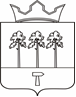 СОВЕТ ДЕПУТАТОВ НОЖОВСКОГО СЕЛЬСКОГО ПОСЕЛЕНИЯРЕШЕНИЕ Об утверждении плана работы депутатской комиссии Совета депутатов по бюджету, налогам и социальной политикена 2019 годРуководствуясь Федеральным законом от 06 октября 2003 г. № 131 -ФЗ «Об общих принципах организации местного самоуправления в РФ», Уставом Ножовского сельского поселения, Положением о комиссии по бюджету, налогам и социальной политикеСовет депутатов Ножовского сельского поселения РЕШАЕТ:1.Утвердить план работы постоянно действующей депутатской комиссии Совета депутатов по бюджету, налогам и социальной политике на 2019 год.2.Обнародовать (опубликовать) настоящее решение в порядке, установленном Уставом Ножовского сельского поселения.3. Контроль за исполнением настоящего решения возложить на председателя комиссии по бюджету, налогам и социальной политике Совета депутатов Ножовского сельского поселения Т.В.ПанковуПредседатель Совета депутатов:                                                        Ю.Г.АзановУтвержденрешением Совета депутатовот 12.02.2019 № 38 План работы депутатской комиссии Совета депутатовпо бюджету, налогам и социальной политике на 2019 год.Глава Ножовского сельского поселения-Глава администрации Ножовскогосельского поселения:Г.В.Пахольченко№ п/пМероприятияСрок исполнения Ответственный1. Организационные мероприятия1. Организационные мероприятия1. Организационные мероприятия1Заседания постоянной бюджетной комиссии Совета депутатов Ножовского сельского поселенияВ соответствии с планом проведения заседаний комиссииПредседатель Совета депутатов, председатель комиссии2Рассмотрение и утверждение плана работы бюджетной комиссиифевральПредседатель комиссии3Рассмотрение отчета главы сельского поселения мартПредседатель комиссии4Рассмотрение исполнения бюджета за 2019 год и поквартально в течении года 2019г апрель июль октябрьПредседатель комиссии5О подготовке мероприятий по противопожарной безопасности и профилактике пожаров в весенне- летний пожароопасный периодапрельПредседатель комиссии6О плане работы учреждений по подготовке к осенне- зимнему периоду 2019-2020гиюньПредседатель комиссии7О готовности учреждений к работе в осеннее-зимний период 2019-2020гавгустПредседатель комиссии8Участие в мероприятиях, проводимых администрацией Ножовского сельского поселения	В течение годаПредседатель Совета депутатов, председатель бюджетной комиссии, депутаты9Рассмотрение бюджета (первое и второе чтение) на 2020 год и плановый период 2021-2022 годов.Ноябрь, декабрьПредседатель комиссии10Ведение электронной версии решений Совета депутатов		В течение годаВедущий специалистадминистрации11Подготовка проектов решений и материалов для рассмотрения на заседаниях Совета депутатовВ течение года	Председатель комиссии ведущий специалист администрации, депутаты12Подготовка копий решений для направлении в библиотеки и прокуратуру Частинского района		После каждого заседания, не позднее 10 днейВедущий специалистадминистрации13Проверка правильности оформления решений и протоколов Совета депутатов и другой документации		ПостоянноПредседатель комиссии14Осуществление контроля исполнения решений, принятых Советом депутатов		В течение годаПредседатель Совета депутатов, председатель бюджетной комиссии15Подготовка проекта плана работы Совета депутатов сельского поселения на 2020 год		ДекабрьПредседатель Совета депутатов, председатель бюджетной комиссии, депутаты16Контроль и анализ посещения депутатами заседаний Совета депутатовПостоянноПредседатель комиссии17Анализ периодичности отчетов депутатов перед избирателями1 раз в годПредседатель комиссии2. Нормотворческая деятельность1Информация о деятельности Совета депутатов и постоянной бюджетной комиссии Совета депутатов Ножовского сельского поселения за 2018 год		ФевральПредседатель Совета депутатов, председатель бюджетной комиссии2Приведение муниципальных правовых актов в соответствие с изменениями действующего законодательства	 В течение годаПредседатель Совета депутатов, глава администрации, депутаты Совета депутатов, специалисты администрации3Отчет о результатах деятельности Главы Ножовского сельского поселения - главы администрации Ножовского сельского поселения за 2018 годМартГлава поселения – Глава администрации4Ознакомление с отчётом об исполнении бюджета сельского поселения за 2018 г.				апрельначальник финансового отдела учета и отчетности поселения5Об исполнении бюджета сельского поселения за 2018 год		апрельначальник финансового отдела учета и отчетности поселения6О внесении изменений и дополнений в Устав муниципального образования Ножовского сельское поселение		В течение года   Ведущий специалист администрации7О внесении изменений в бюджет сельского поселения на 2019 год		В течение годаПредседатель Совета депутатов, начальник финансового отдела учета и отчетности8Ознакомление об исполнении бюджета сельского поселения за 2019 г.		ЕжеквартальноНачальник финансового отдела учета и отчетности поселения9О бюджете сельского поселения на 2019 - 2021 годы		 ноябрь-декабрьПредседатель Совета депутатов, начальник финансового отдела учета и отчетности поселения10Проведение публичных слушаний по обсуждению проектов решений Совета депутатов:-  по проектам решений Совета депутатов:- «Об утверждении отчета об исполнении бюджета Ножовского Сельского поселения за 2018 год»- «О внесении изменений в Устав» Ножовского сельского поселения - «О бюджете Ножовского сельского поселения» на 2020 год и плановый период 2021-22 годовМарт - ДекабрьПо мере необходимостиПредседатель Совета депутатов, ведущий специалист администрации11Принятие иных решений Совета депутатов	По мере поступления	Председатель Совета депутатов